大同大學餐廳膳食衛生檢查結果檢查時間:113年2月23日(星期五)上午0900-1100時檢查人員:連靜慧營養師、鄭凌憶經理缺失項目: 上週(2月16日)衛生檢查缺失複查，請參閱表1。上週(2月16日)衛生檢查缺失複查和改善狀況照片，請參閱表2。本週個別餐廳缺失統計表，請參閱表3。本週個別餐廳缺失照片，請參閱表4。本週熱藏食物中心溫度檢測照片記錄，請參閱記錄表5。表1. 上週缺失統計表表2.上週檢查缺失改善照片表3.本週個別餐廳缺失統計表4.本週檢查缺失照片表5.本週熱藏食物中心溫度檢測照片記錄敬陳總務長餐廳作業場所衛生管理複檢從業人員衛生管理複檢驗收及儲存衛生管理複檢其他複檢尚志滿月圓自助餐/中央廚房電子鍋不潔放置夾子的櫃子不潔收銀檯後方置物櫃不潔4.抽油煙機的濾油板不潔×OkOkok1.未使用的夾子和籃子請收請來2.放置調味料的桌子和不銹鋼盤不潔okok請增加垃圾桶和擦手紙，更換洗手步驟，謝謝ok尚志麵＆飯請更新分裝調味料有效期限ok尚志真元氣滷味尚志小綿羊快餐基改豆製品不可販賣,請攤商收起來ok尚志壹而美早餐更新冷藏庫食材分裝日期ok尚志OA咖啡茶飲抹茶粉分裝日期需更新ok請更新濾芯更換日期ok經營99早餐經營玉福滷味請更新紙板和將不使用的器具收起來ok經營想點(未營業)經營禾食堂分裝食材請標示有效日期×經營八方雲集(未營業)洗好的不銹盤不可放置於地板ok滿月圓自助餐/中央廚房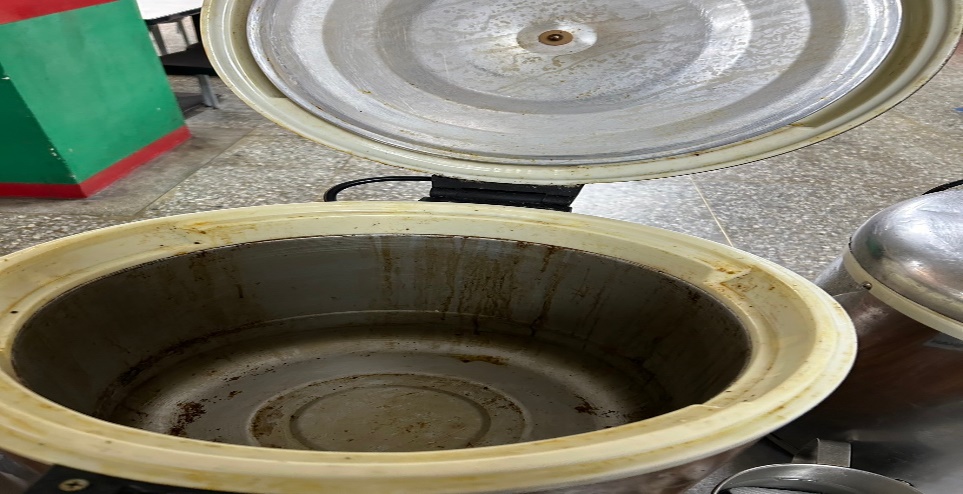 電子鍋不潔(未改善)滿月圓自助餐/中央廚房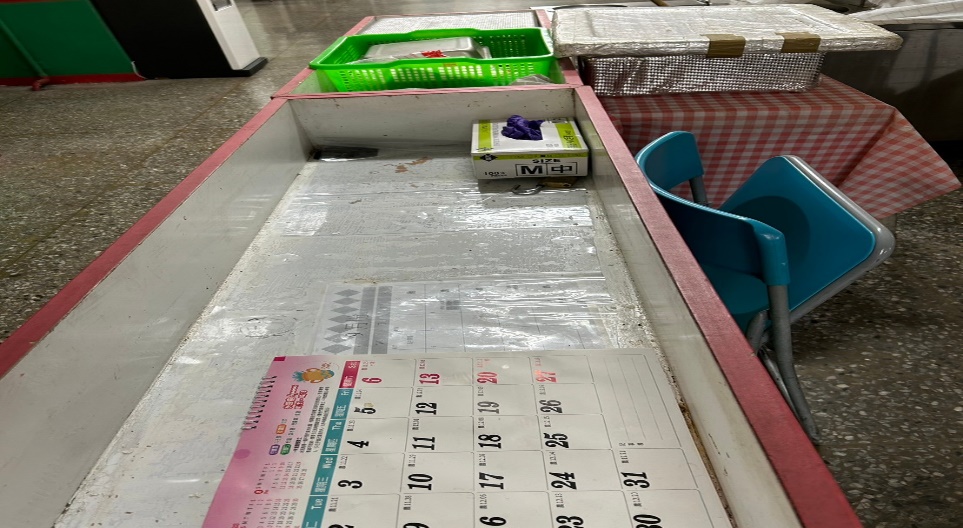 收銀檯後方置物櫃不潔(已改善)滿月圓自助餐/中央廚房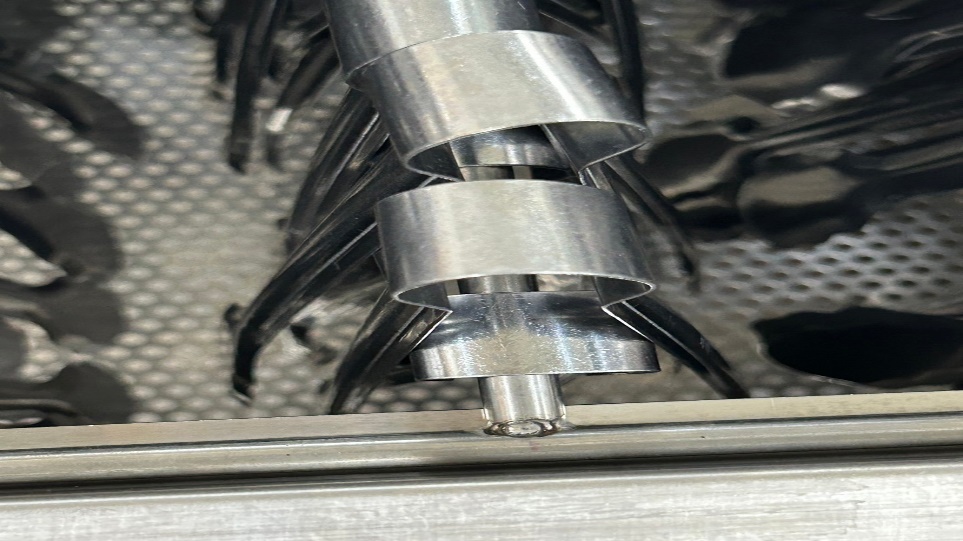 放置夾子的櫃子不潔(已改善)滿月圓自助餐/中央廚房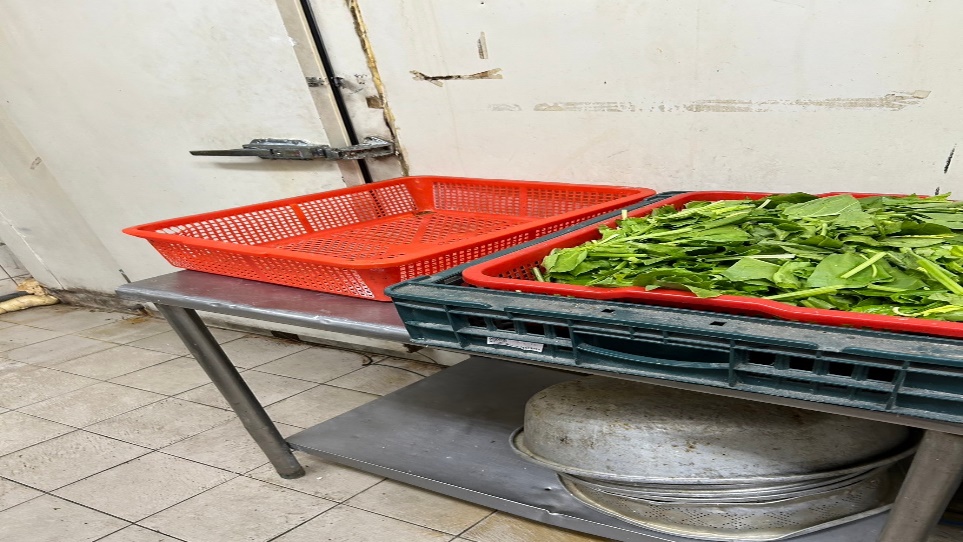 未使用的夾子和籃子請收請來(已改善)滿月圓自助餐/中央廚房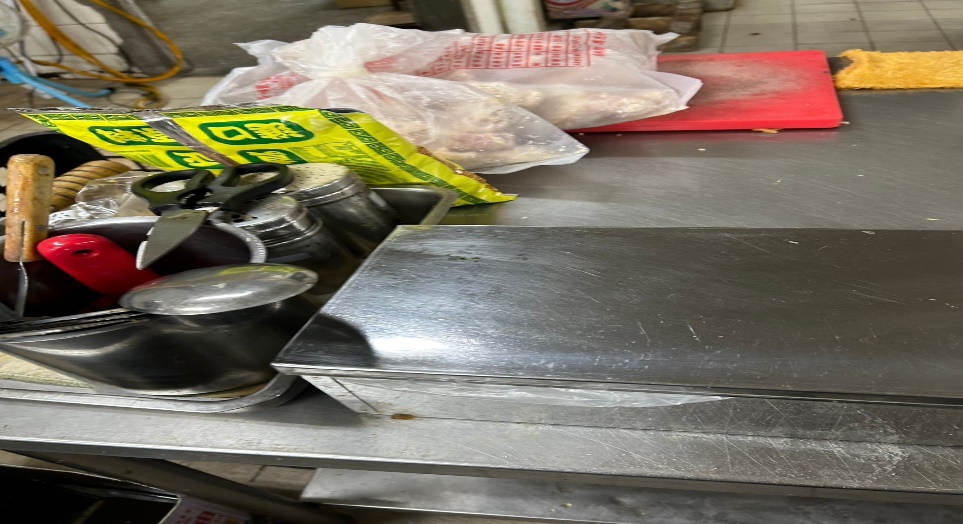 放置調味料的桌子和不銹鋼盤不潔(已改善)滿月圓自助餐/中央廚房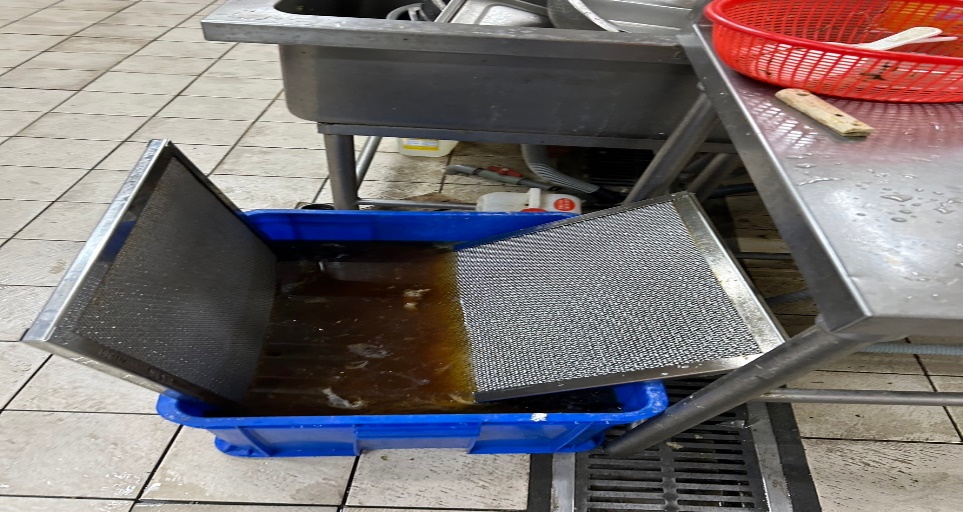 抽油煙機的濾油板不潔(已改善)麵＆飯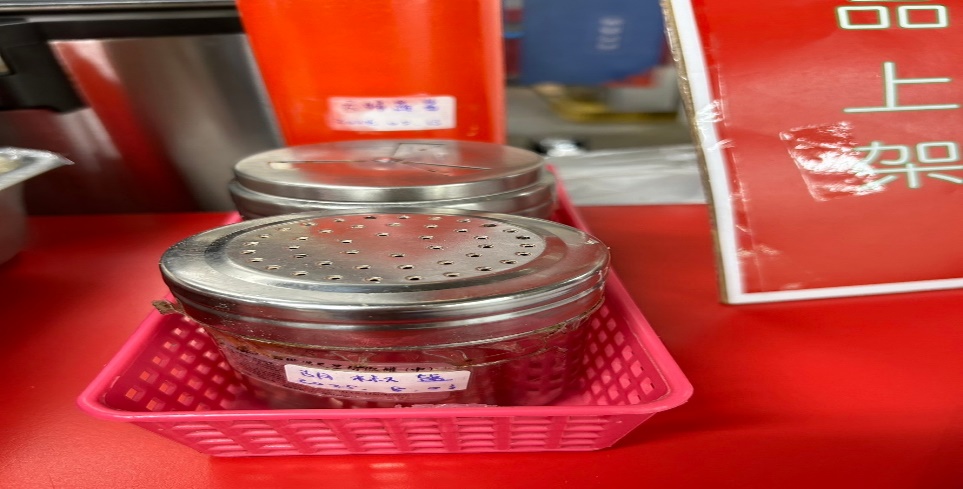 請更新分裝調味料有效期限(已改善)壹而美早餐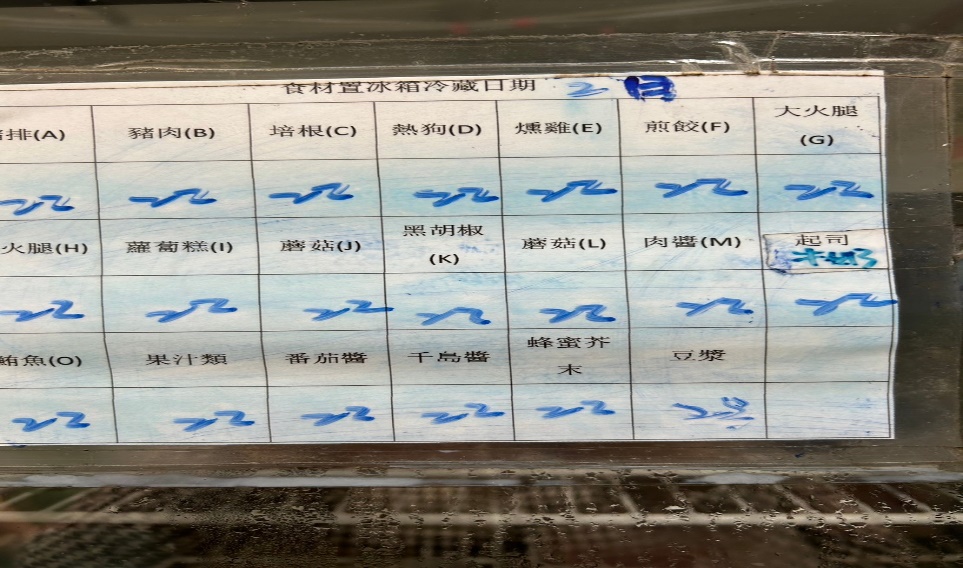 更新冷藏庫食材分裝日期(已改善)OA咖啡茶飲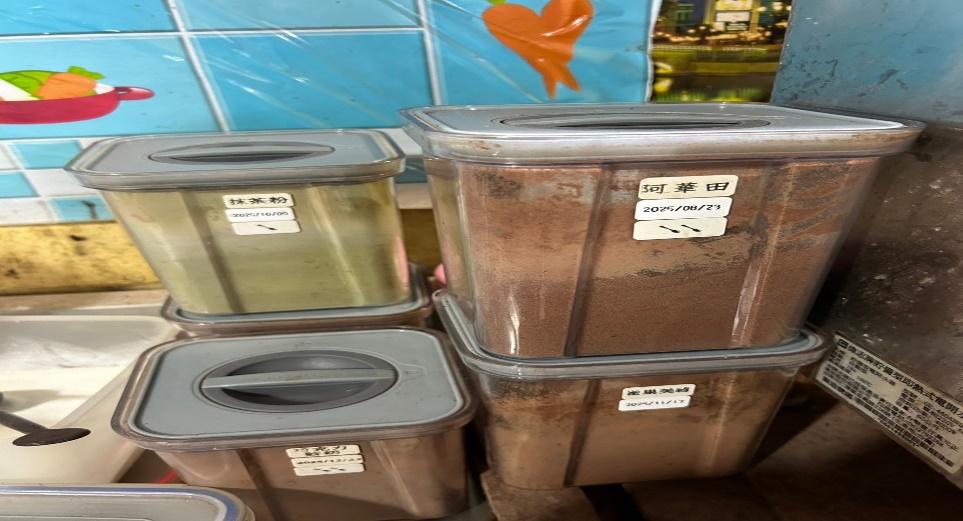 抹茶粉分裝日期需更新(已改善)禾食堂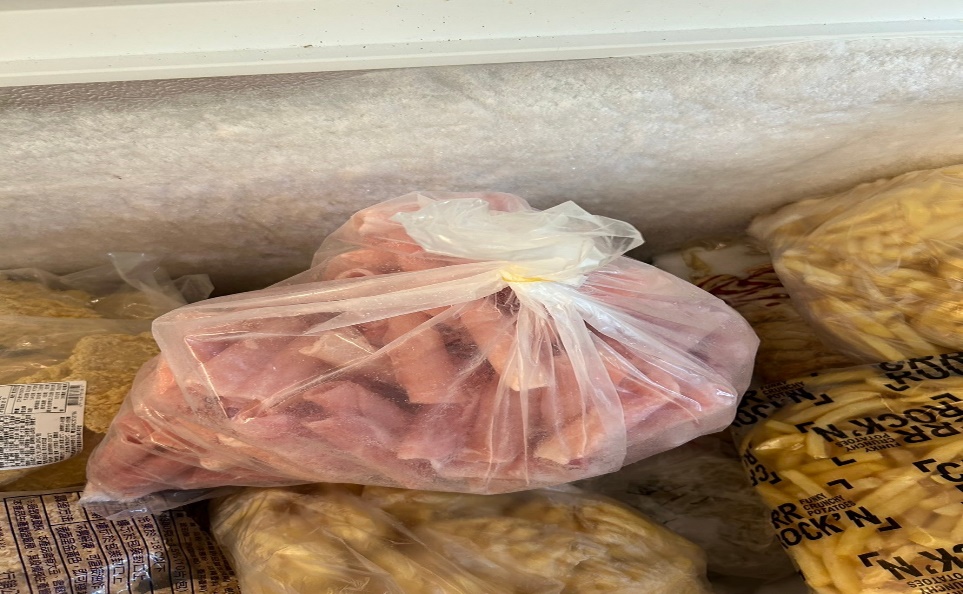 分裝食材請標示有效日期(未改善)玉福滷味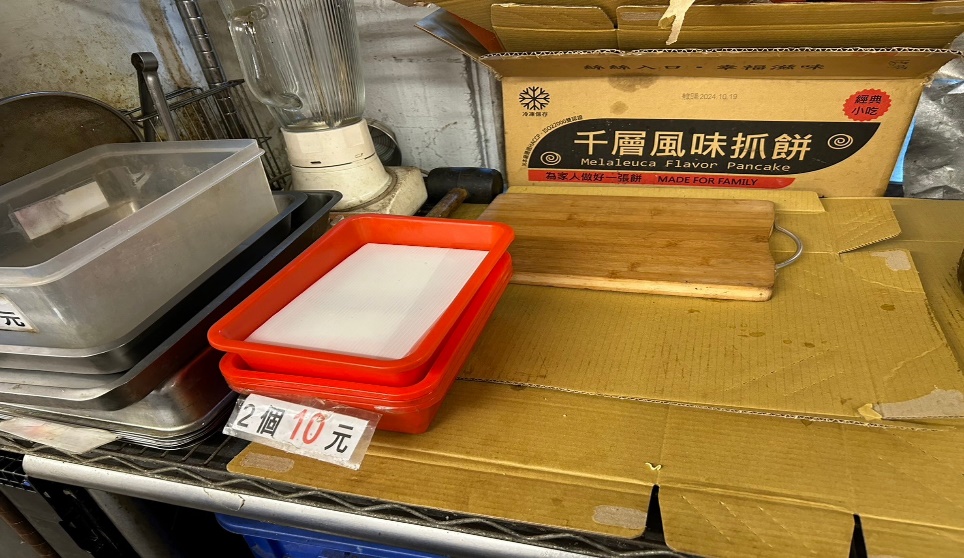 請更新紙板和將不使用的器具收起來(已改善)餐廳作業場所衛生管理從業人員衛生管理驗收及儲存衛生管理其他尚志滿月圓自助餐/中央廚房收銀台桌面不潔地面不潔冷藏庫天花板不潔放置清潔用品區雜亂冷藏庫食材未覆蓋(已現場改善)冷凍庫食材未覆蓋糖袋不可直接放置於地板驗收表單需填寫日期尚志麵＆飯砧板破裂,請更換尚志真元氣滷味尚志小綿羊快餐尚志壹而美早餐巧克力醬未填寫有效日期尚志OA咖啡茶飲經營99早餐經營玉福滷味未送檢體到健康中心經營想點鳳梨醬過期請丟棄食材登陸未登錄食材內容經營禾食堂架上不潔未送檢體到健康中心調味料未填寫有效日期食材登陸未登錄食材內容經營八方雲集禾食堂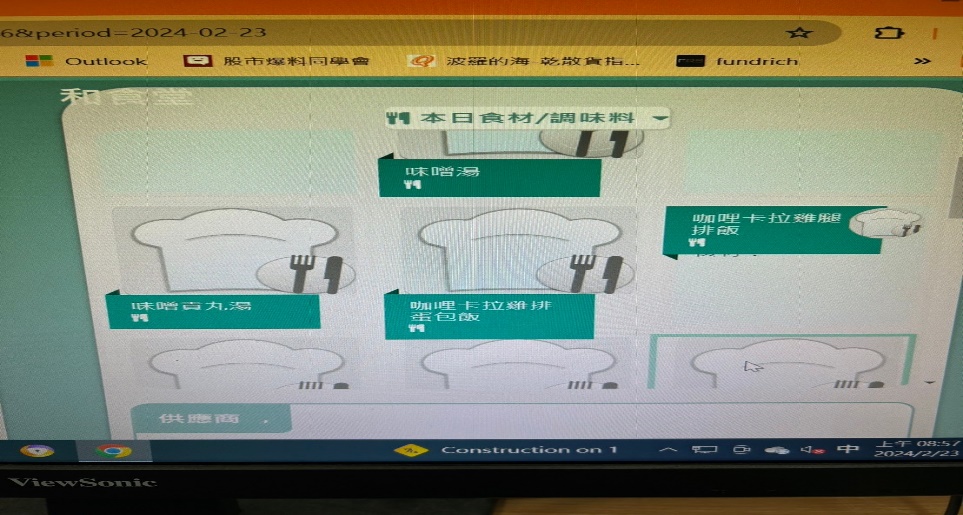 食材登陸未登錄食材內容想點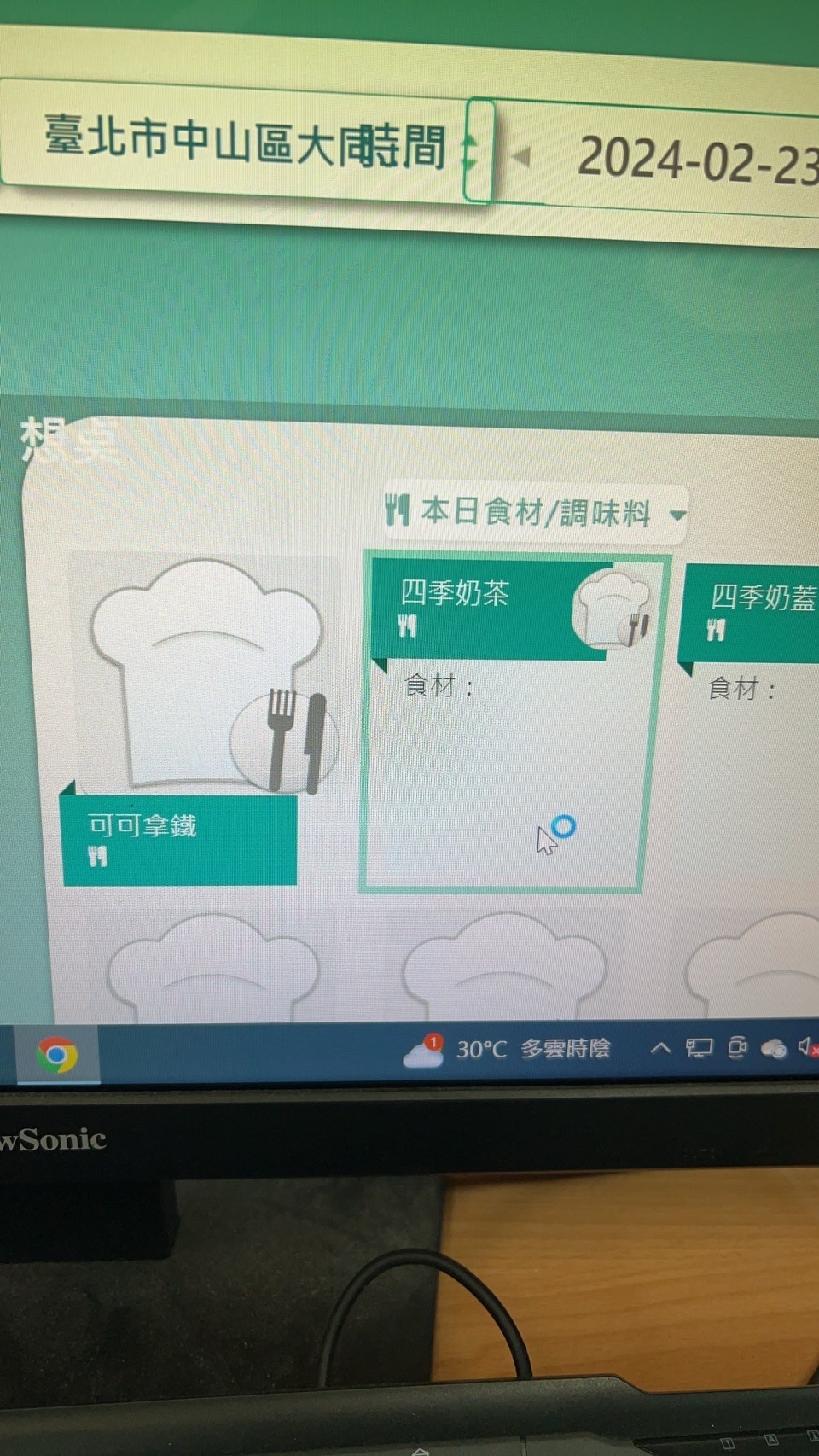 食材登陸未登錄食材內容玉福滷味禾食堂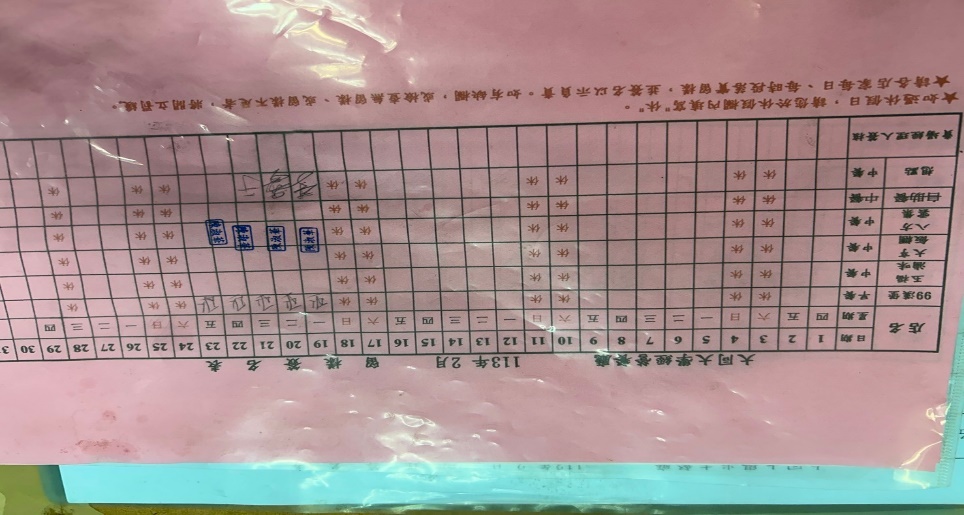 未送檢體到健康中心滿月圓自助餐/中央廚房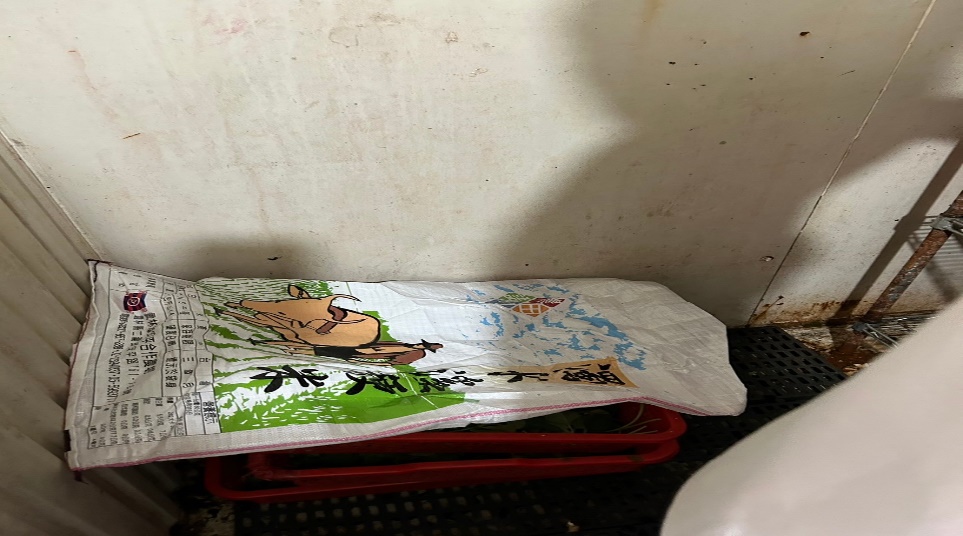 冷藏庫食材未覆蓋(已現場改善)滿月圓自助餐/中央廚房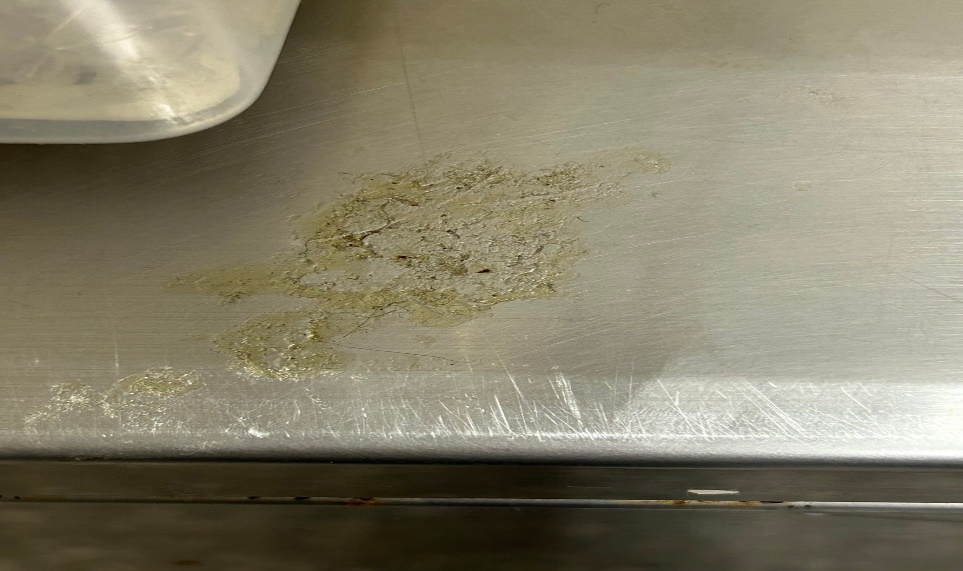 收銀台桌面不潔滿月圓自助餐/中央廚房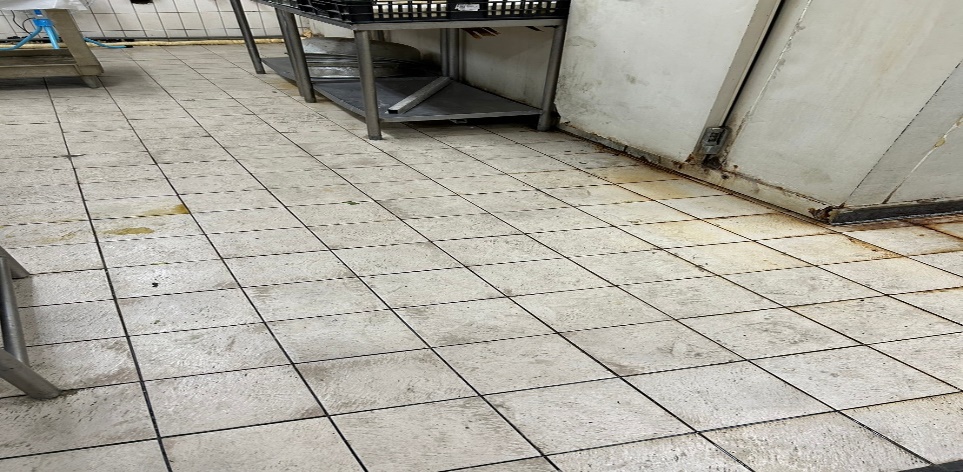 地面不潔滿月圓自助餐/中央廚房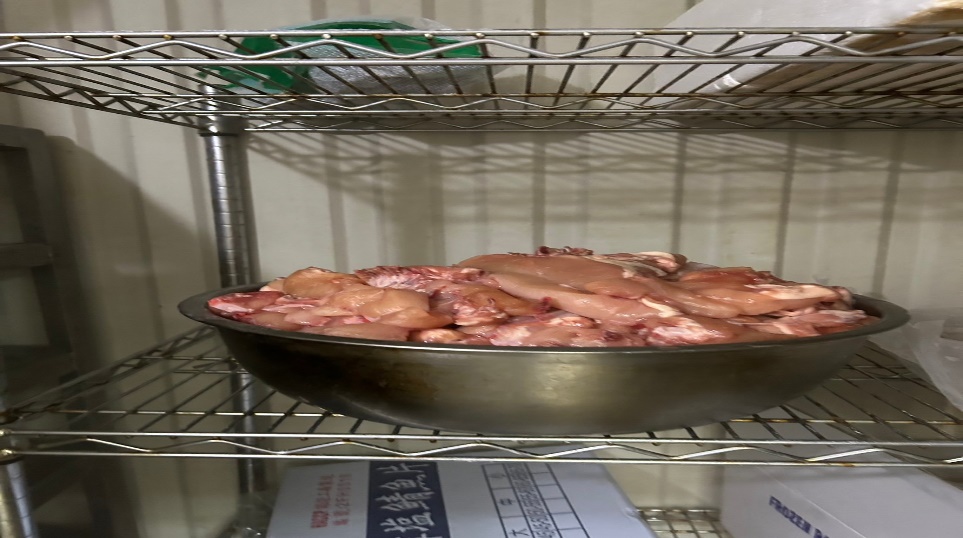 冷凍庫食材未覆蓋滿月圓自助餐/中央廚房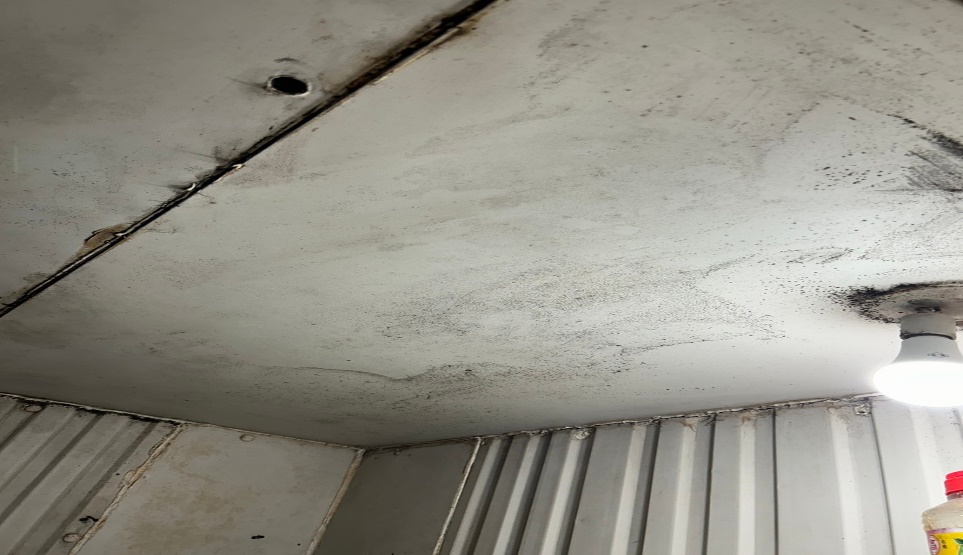 冷藏庫天花板不潔滿月圓自助餐/中央廚房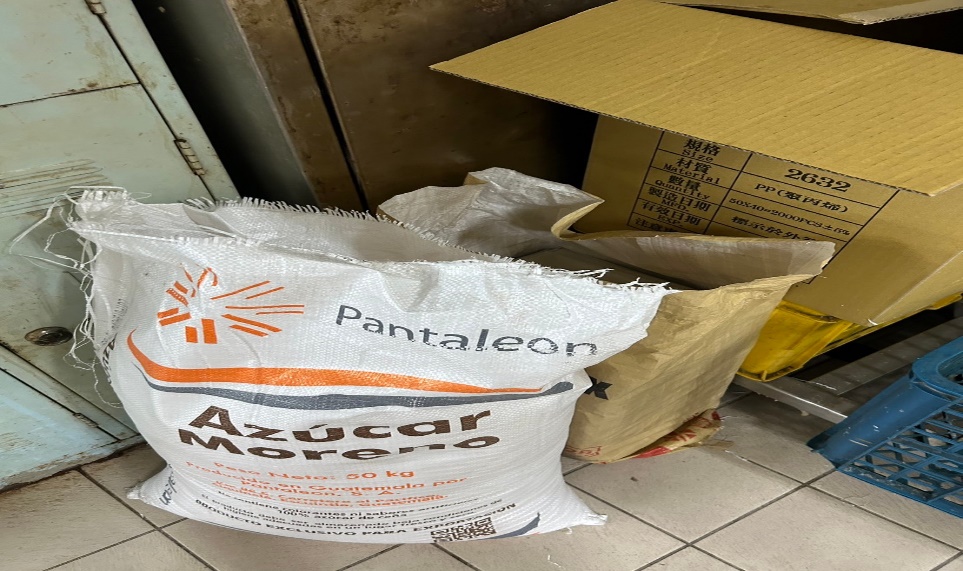 糖袋不可直接放置於地板滿月圓自助餐/中央廚房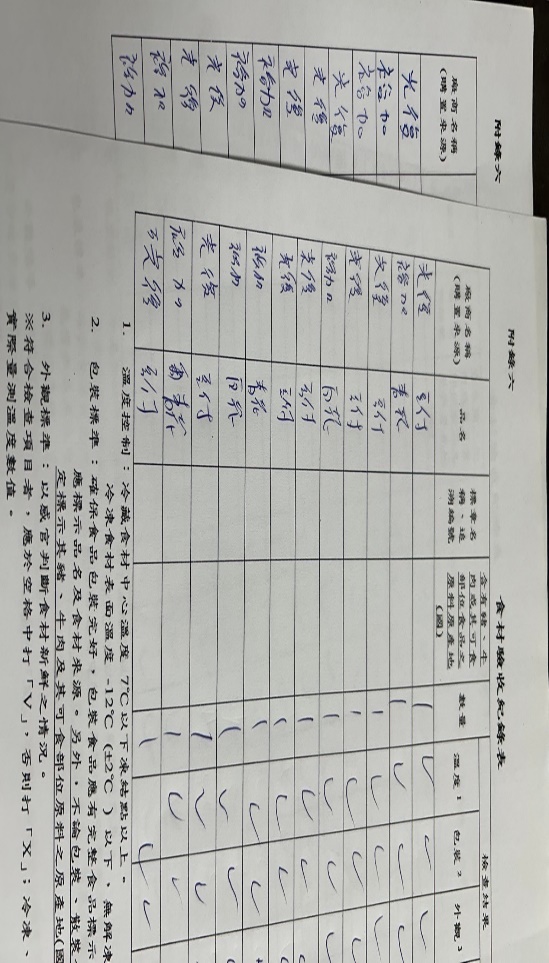 驗收表單需填寫日期滿月圓自助餐/中央廚房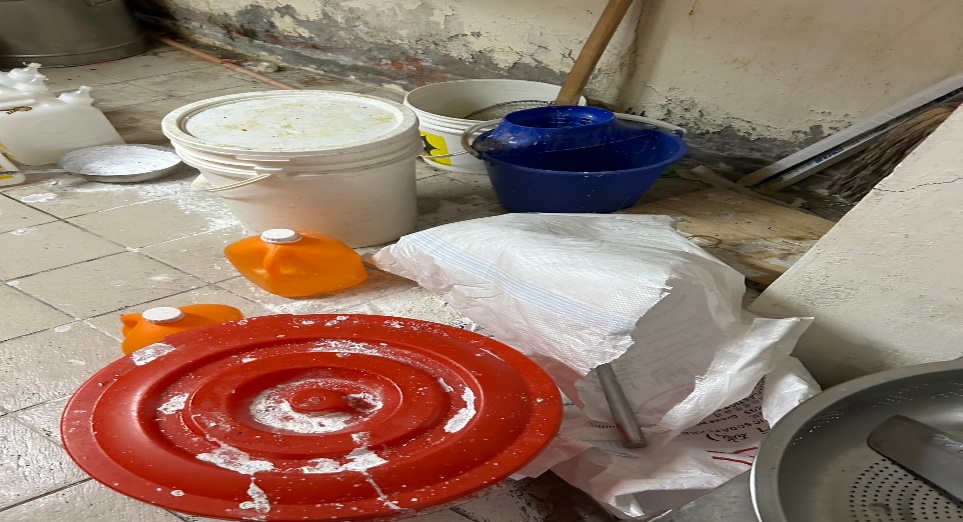 放置清潔用品區雜亂想點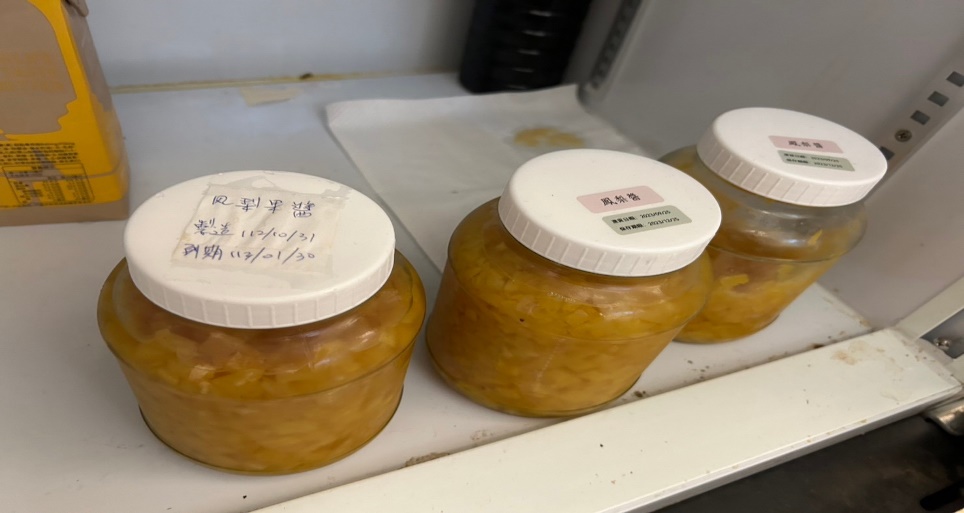 鳳梨醬過期請丟棄禾食堂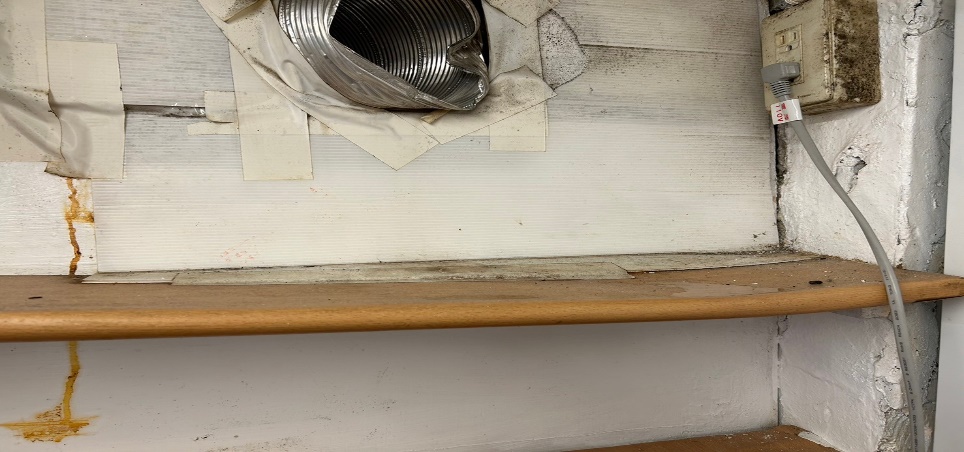 架上不潔壹而美早餐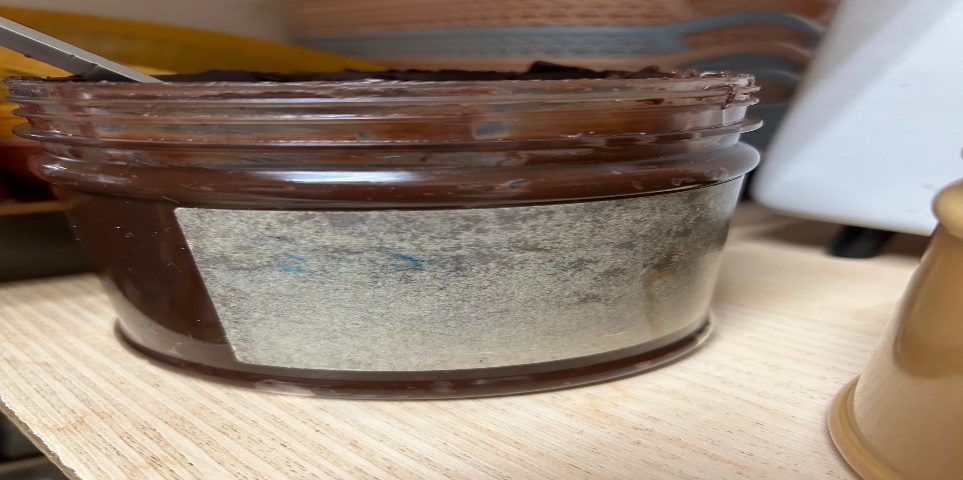 巧克力醬未填寫有效日期禾食堂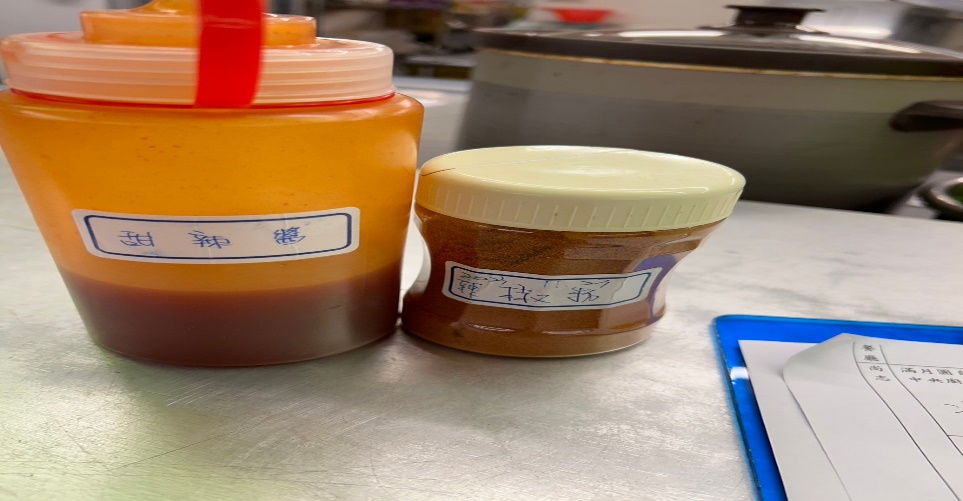 調味料未填寫有效日期餐廳/菜餚照片中心溫度滿月圓自助餐/中央廚房雞排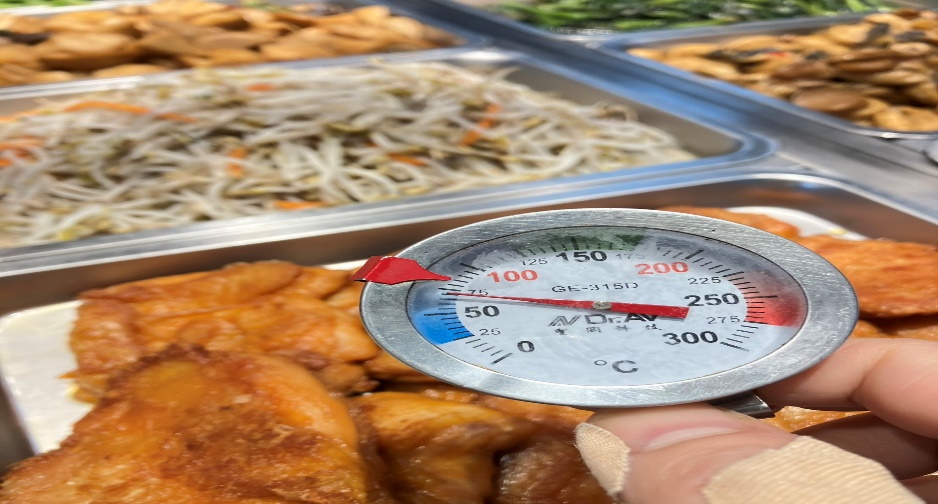 71℃ 承辦人總務處組長總務長